Department of Psychiatry Grand RoundsALL GRAND ROUNDS PRESENTATIONS BE DELIVERED VIRTUALLY VIA ZOOMUPDATES AND INVITATION LINKS TO FOLLOW. Time: 11:45 am – 1 pmMarch 2023March 3Micronutrients and ADHDStacy-Ann Wayne, MDChild and Adolescent FellowDepartment of Psychiatry, VCUIntroducer: Dr. Kathryn Jones	     Child and Adolescent Psychiatrist	     Clerkship Director	     Department of Psychiatry, VCULearning Objectives:At the end of the presentation, participants will be able to:To understand the role of micronutrients in the treatment of ADHDTo discuss the studies and evidence to dateTo incorporate new information gained from this talk into daily clinical practicehttps://vcuhealth.zoom.us/j/96644115522?pwd=MkdqV1VudUZkQVY4emRFa1d0K3Zmdz09Meeting ID: 966 4411 5522Passcode: 006065March 10Trauma Across the Life Course: Rethinking the Health and Mental Health Status of Older AdultsDr. Molly Everett DavisProfessor EmeritusDepartment of Social Work, George Mason UniversityIntroducer: Jason Boyce-Draeger, LCSW, ACSW	     Inpatient Psychiatry, VCULearning Objectives:At the end of the presentation, participants will be able to: Provide introduction to key definitions of trauma that provide new insights about its impact. Describe the relevance of life course perspectives impacting the health and mental health status of older adults Analyze how trauma across the life course key concepts provide new insights into understanding older adults and life time events and experiences Identify implications of trauma research that links life course experiences and life events to health and mental health status of older adults Explore implications for long term care using trauma across the life course perspectives https://vcuhealth.zoom.us/j/96644115522?pwd=MkdqV1VudUZkQVY4emRFa1d0K3Zmdz09Meeting ID: 966 4411 5522Passcode: 006065March 17“Hey Doc, How does My Med Work, and is there Anything New Coming Up?” (Pediatric Depression)Geetha Manikkara, MDChild and Adolescent FellowDepartment of Psychiatry, VCUIntroducer: Dr. Parna Prajapati	     Psychiatrist, VTCCLearning Objectives:At the end of the presentation, participants will be able to:Discussing the mechanisms of action of current pharmacotherapyReviewing what is in the pipeline for pediatric depression researchDescribing nutraceutical treatments for pediatric depressionhttps://vcuhealth.zoom.us/j/96644115522?pwd=MkdqV1VudUZkQVY4emRFa1d0K3Zmdz09Meeting ID: 966 4411 5522Passcode: 006065March 24A Systematic Review of the Way That Animals Influence Loneliness and Mental Health Jackson Bradley, MDPGY4 ResidentDepartment of Psychiatry, VCUIntroducer: Dr. Nancy Gee	     Professor of Psychiatry,       Bill Balaban Chair in Human-Animal Interaction      Director, Center for Human-Animal Interaction Learning Objectives:At the end of the presentation, participants will be able to:Define and expand upon the history of human-animal interaction, citing historical and contemporary examples of these interactions and what, if any, notable contributions can be seen in the areas of social and psychological functioning when animals are present. Explore existing research relating to specific mental health measures such as loneliness, depression, anxiety, PTSD, and ASD, as well as broader areas such as general mental health and overall social functioning.  Organize and interpret the existing research in a way that can help to guide clinical practice Identify gaps and limitations in the current body of research https://vcuhealth.zoom.us/j/96644115522?pwd=MkdqV1VudUZkQVY4emRFa1d0K3Zmdz09Meeting ID: 966 4411 5522Passcode: 006065Please note the important updates about the Fall Semester (2022) Psychiatry Grand Rounds. The Departmental Grand Rounds Program will continue in an online-only format, and all presentations will take place via Zoom web-conferencing. Due to limits on virtual meeting capacity, each week, the faculty, staff, housestaff, trainees, and students on the Grand Rounds email list will be able to join our web conference for Grand Rounds at the following recurring Zoom link (with password embedded):https://vcuhealth.zoom.us/j/96644115522?pwd=MkdqV1VudUZkQVY4emRFa1d0K3Zmdz09Meeting ID: 966 4411 5522Passcode: 006065Virginia Commonwealth University is an equal opportunity/affirmative action employer. If special accommodations are needed, please contact Jen James jennifer.james@vcuhealth.orgIn support of improving patient care, VCU Health is jointly accredited by the Accreditation Council for Continuing Medical Education (ACCME), the Accreditation Council for Pharmacy Education (ACPE), and the American Nurses Credentialing Center (ANCC), to provide continuing education for the healthcare team.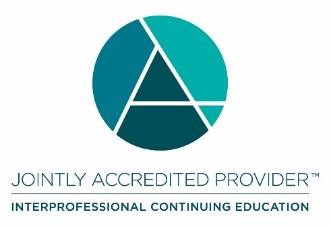 VCU Health designates this live activity for a maximum of 1.25 AMA PRA Category 1 CreditsTM. Physicians should claim only the credit commensurate with the extent of their participation in the activity.VCU Health Continuing Education designates this activity for a maximum of 1.25 ANCC contact hours. Nurses should claim only the credit commensurate with the extent of their participation in the activity.1.25 CE credits will be awarded for psychologists attending the entire program. Continuing Education (CE) credits for psychologists are provided through the co-sponsorship of the American Psychological Association (APA) Office of Continuing Education in Psychology (CEP). The APA CEP Office maintains responsibly for the content of the programs.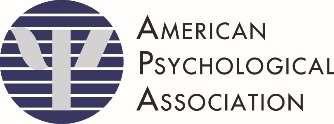 As a Jointly Accredited Organization, VCU Health is approved to offer social work continuing education by the Association of Social Work Boards (ASWB) Approved Continuing Education (ACE) program. Organizations, not individual courses, are approved under this program. State and provincial regulatory boards have the final authority to determine whether an individual course may be accepted for continuing education credit. VCU Health maintains responsibility for this course.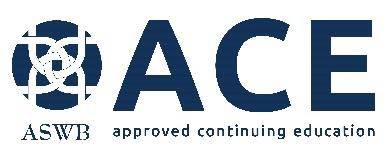 Social workers completing this course receive 1.25 continuing education credits.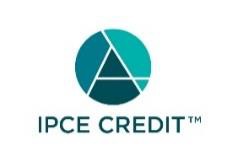 This activity was planned by and for the healthcare team, and learners will receive 1.25 Interprofessional Continuing Education (IPCE) credit for learning and change.